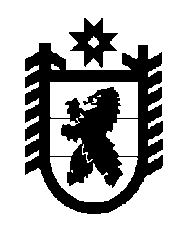 Российская Федерация Республика Карелия    РАСПОРЯЖЕНИЕГЛАВЫ РЕСПУБЛИКИ КАРЕЛИЯВнести в состав организационного комитета «Победа» (далее – организационный комитет), утвержденный распоряжением Главы Республики Карелия от 27 ноября 2009 года № 845-р (Собрание законодательства Республики Карелия, 2009, № 11, ст. 1278; 2011, № 1,                ст. 32; № 9, ст. 1430; 2012, № 6, ст. 1124; № 10, ст. 1797; № 12, ст. 2195; 2013, № 7, ст. 1220; 2014, № 2, ст. 179; № 3, ст. 372), следующие изменения:включить в состав организационного комитета следующих лиц:Максимов А.А. – исполняющий обязанности Министра финансов Республики Карелия; Митягин О.Д. – атаман Отдельского казачьего общества Республики Карелия (по согласованию);Расторгуев К.А. – заместитель командира по работе с личным составом войсковой части № 96848 (по согласованию);2) указать новые должности следующих членов организационного комитета:Вартанова Н.А. – помощник управляющего государственным учреждением – Отделением Пенсионного фонда Российской Федерации по Республике Карелия (по согласованию);Улич В.В. – заместитель Главы Республики Карелия по социальным вопросам, заместитель председателя организационного комитета;Шабанов Ю.А. – заместитель Главы Республики Карелия по региональной политике, заместитель председателя организационного комитета;3) исключить из состава организационного комитета Нерастенко А.А., Савельева А.М., Усынина И.В.            Глава Республики  Карелия                                                             А.П. Худилайненг. Петрозаводск19 ноября 2014 года № 396-р